ХЕРСОНСЬКА МІСЬКА РАДА«Дитячий майданчик «Фонтанка»Проектдля участі в міському конкурсі проектів«Громадський бюджет»Автор проекту: Іващенко Людмила АнатоліївнаХерсон 2021Додаток 1до Положення про громадський бюджет у місті ХерсоніФОРМА ПРОЕКТУ,реалізація якого планується за рахунок коштів громадського бюджету м. Херсон у 2022 роціВСІ ПУНКТИ Є ОБОВ’ЯЗКОВИМИ ДЛЯ ЗАПОВНЕННЯ!	1. Назва проекту (не більше 15 слів): «Дитячий майданчик «Фонтанка»	2. Пріоритетні напрямки проекту (необхідне підкреслити і поставити знак "Х"):● облаштування тротуарів – □                   ● естетичне облаштування міста – Х● дороги – □                 ● будівництво спортивних та дитячих майданчиків – Х● облаштування зон відпочинку (в тому числі зі створенням точок вільного доступу до мережі  Інтернет) та впорядкування прибережних смуг водойм – Х ● вуличне освітлення – □         ● розвиток вело- та бігової інфраструктури – □ ● заходи з енергозбереження (використання відновлювальних джерел енергії) – □ ● інше – □	3. Місце реалізації завдання (адреса, назва житлового масиву/мікрорайону, установи/закладу, кадастровий номер земельної ділянки, якщо відомо, тощо): 73020, м. Херсон, Шуменський мікрорайон, вулиця Фонтанна, 21 корпус 3	4. Короткий опис проекту (не більше 50 слів):Встановлення дитячого майданчика у підвір’ї біля житлового будинку № 21 корп. 3 по вул. Фонтанна надасть можливість організувати комфортне та безпене місто відпочинку та розвитку для дітей, проживаючих у прилеглих будинках №№ 21 та 23, та всіх інших містян і їх гостей. 	5. Опис проекту (основна мета проекту; проблема, на вирішення якої він спрямований; запропоновані рішення; пояснення щодо того, чому саме це завдання повинно бути реалізоване і яким чином його реалізація вплине на подальше життя мешканців. Опис проекту не повинен містити вказівки на суб’єкт, який може бути потенційним виконавцем проекту. Також обов’язково зазначити відповідність стратегічним пріоритетам і цілям розвитку міста. Якщо проект має капітальний характер, зазначається можливість користування результатами проекту особами з особливими потребами):Мета проекту полягає у створенні комфортних та безпечних умов для забезпечення здорового, активного дозвілля дітям різного віку. Для цього планується облаштувати дитячий майданчик з сучасним безпечним обладнанням та елементами благоустрою із окремою зоною для відпочинку батькам, дідусям та бабусям. Даний проект має вирішити проблему відсутності дитячого майданчику у Будинку № 21 корп. 3 по вул. Фонтанна та всіх сусідніх будинків, в тому числі і мешканців сектору приватної забудови.  Вказана мета (забезпечення молодих сімей та їх дітей можливістю проводити своє дозвілля на свіжому повітрі на ігровому майданчику поблизу їх будинків) цілком відповідає стратегічним пріоритетам і цілям розвитку нашого міста тому що діти – це його майбутнє. Близьке розташування ігрового майданчику до вказаних вище будинків, без необхідності переходити проїзджу частину із щільним трафіком – забезпечить безпеку молодим сім’ям, та дасть можливість частіше гуляти на вулиці із своїми дітьми. Майданчик буде зручним також для  осіб з особливими потребами.	6. Обґрунтування бенефіціарів проекту (основні групи мешканців, які зможуть користуватися результатами проекту):1. Мешканці будинків, які знаходиться за адресою: вул. Фонтанна 21 та  вул. Фонтанна б. 23, сектора приватної забудови, які матимуть можливість користуватися результатами даного проєкту – наразі не мають подібних ігрових майданчиків достатнього розміру і класу безпеки для забезпечення всіх потреб по проведенню дозвілля і відпочинку.	7. Інформація щодо очікуваних результатів у разі реалізації проекту:Найкращий показник – щасливі діти, здорові діти, які мають можливість розвивати свої соціальні навики граючи із сусідськими дітьми на свіжому повітрі (а не у планшеті), а також – фізичні здібності і, як наслідок - задоволені батьки, спокій і лад у оселях. 8. Орієнтовна вартість (кошторис) проекту (всі складові проекту та їхня  орієнтовна вартість):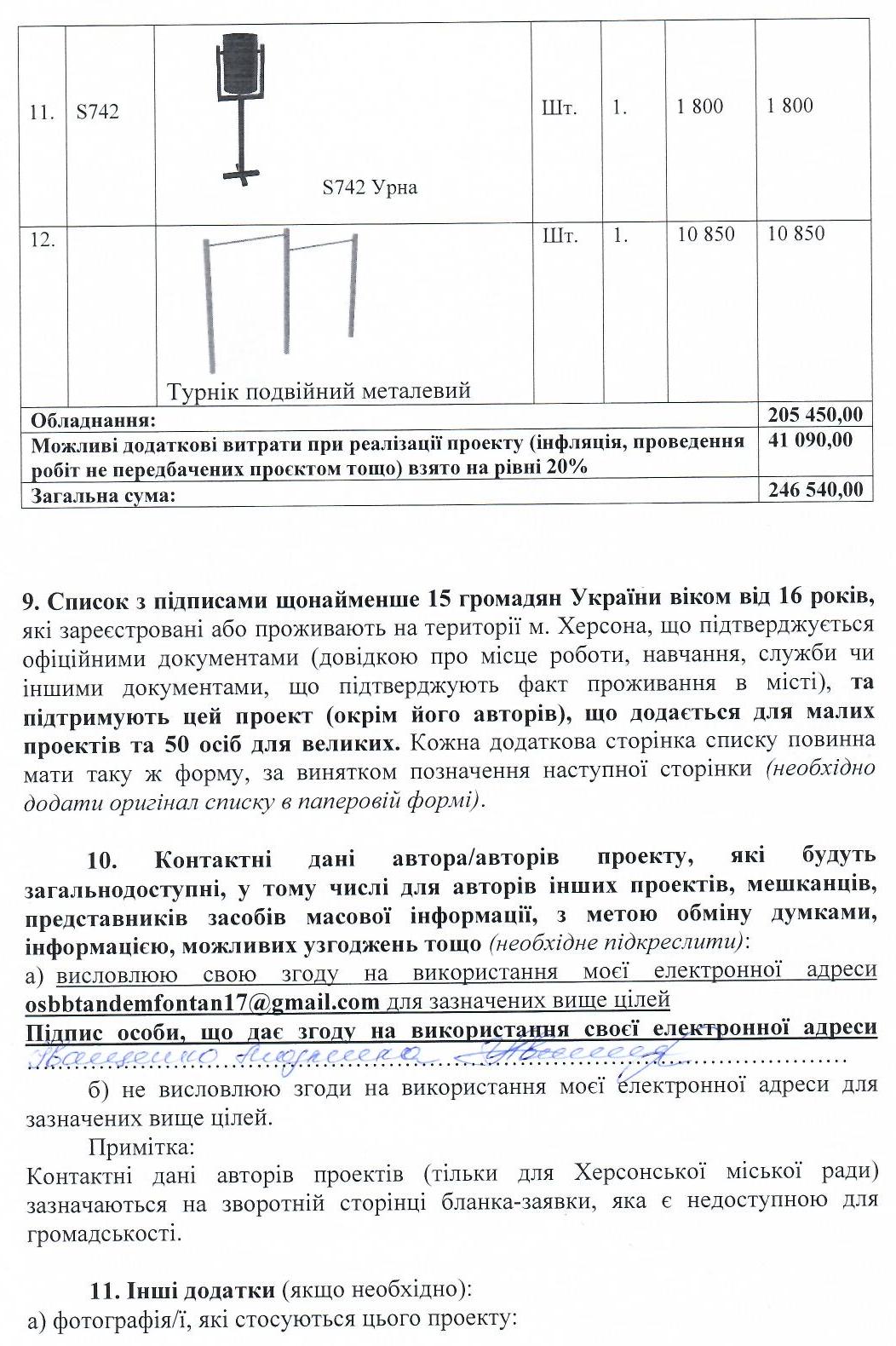 б) мапа з зазначеним місцем реалізації проекту:Примірне місце розташування проекту відносно будинку № 21 корпус 3 по вулиці Фонтанній у м. Херсоні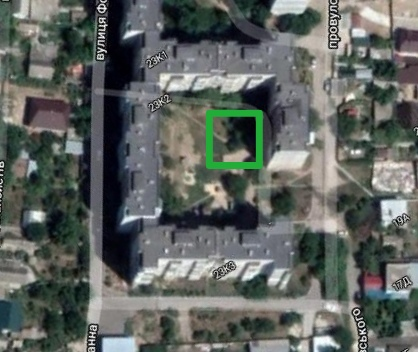 в) інші матеріали, суттєві для поданого проекту (креслення, схеми тощо):Фотографії місця розташування проекту: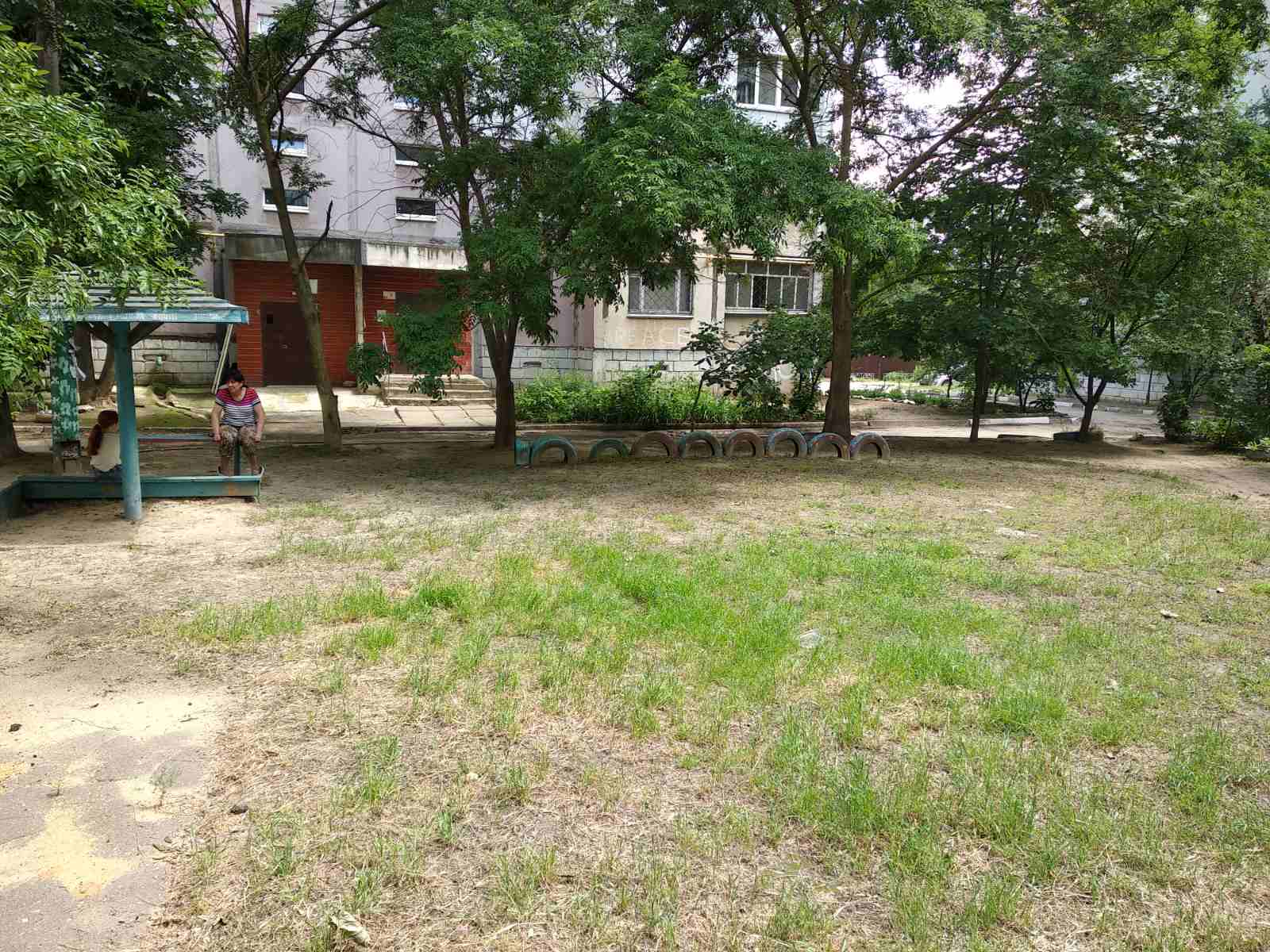 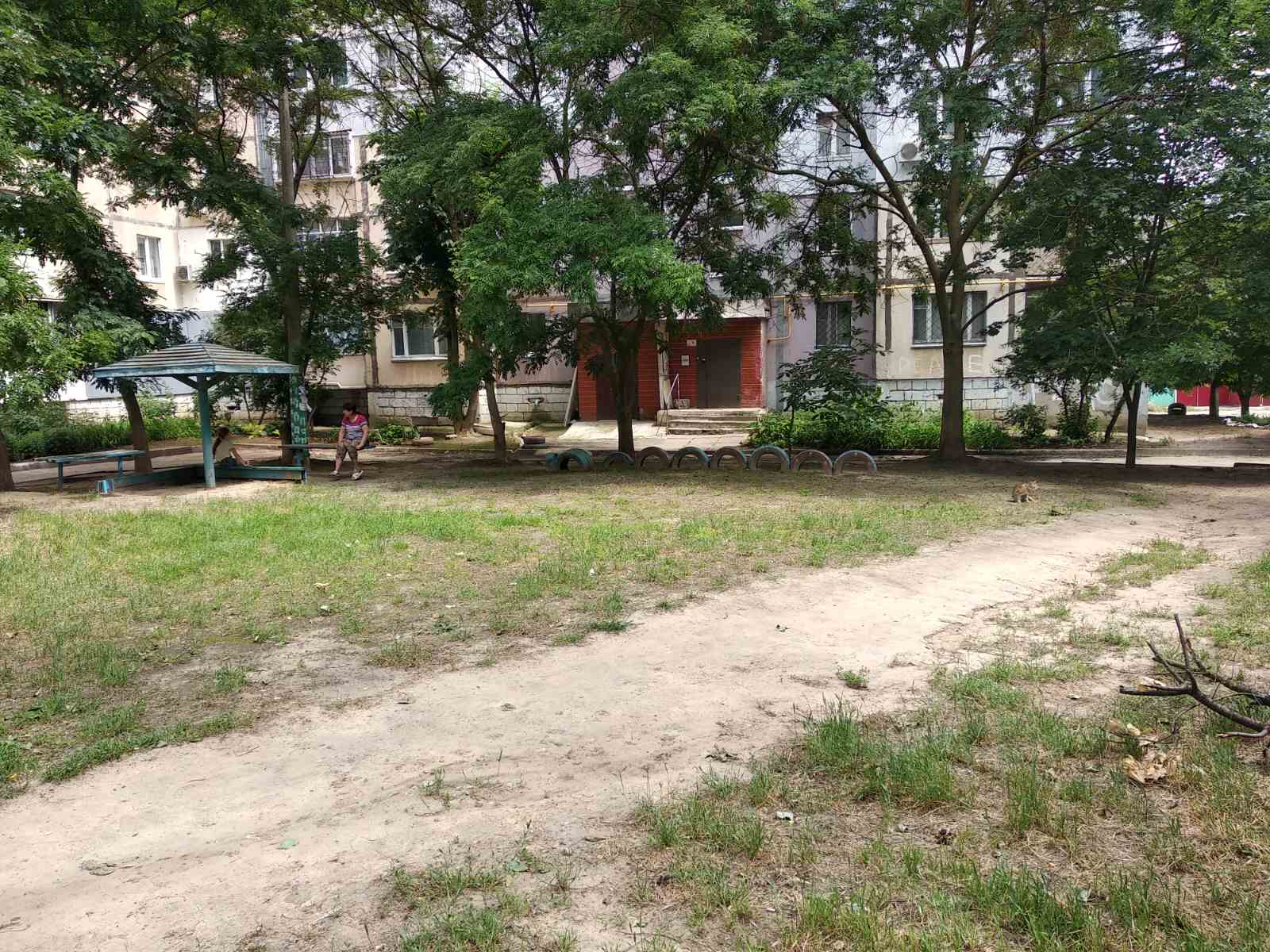 Ідентифікаційний номер проекту(вписує уповноважений робочий орган, згідно з реєстром )Дата надходження проекту(заповнюється уповноваженим робочим органом)Прізвище, ім’я, по батькові особи уповноваженого робочого органу, що реєструє проект:(підпис)№НайменуванняОд.вимр.КількістьЦіна, грн.СумаГрн.1.                ТЕ201 Качалка-балансир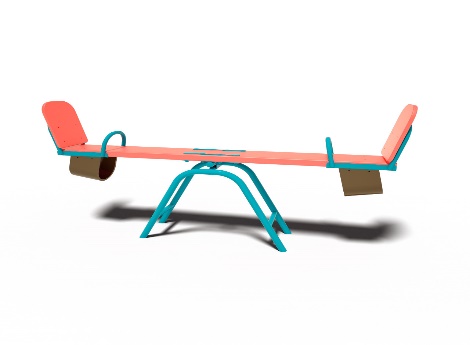 116 3006 300,002.           ТE208 Гойдалка на пружині "Поні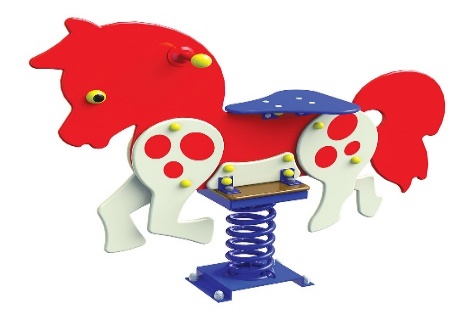 Шт.17 8007 800,003.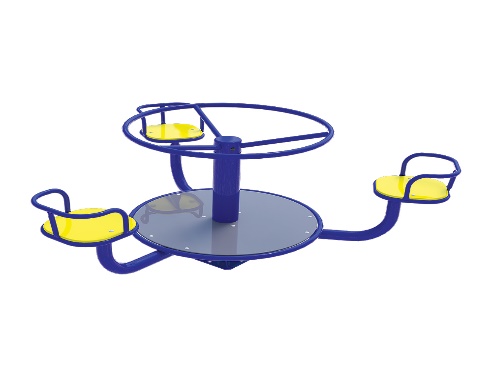 ТЕ216 Карусель "Волошка"Шт.1.13 80013 800,004.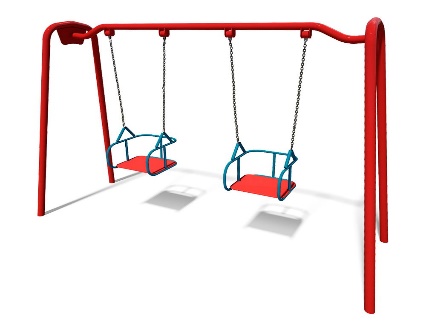 ТE407 Гойдалки подвійніШт.1.13 00013 000,005.                           Т319 Будиночок-альтанка "Білочка"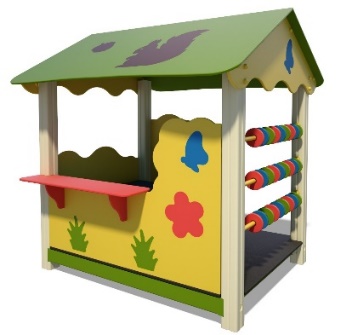 Шт.1.29 00029 000,006.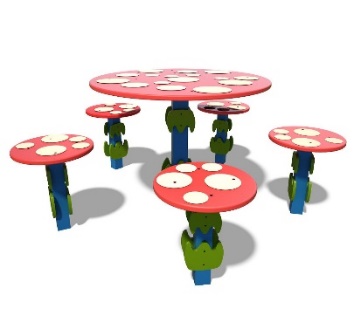 ТЕ313 Пісочний столик "Мухомор"Шт.1.8 5008 500,007.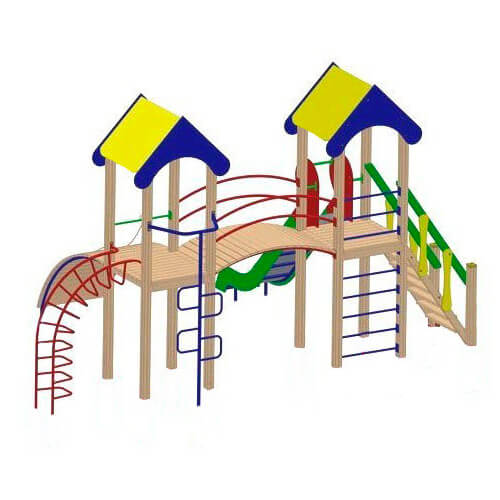 Дитячий ігровий комплекс “Двох-баштовий” Д002Шт.1.60 00060 000,008.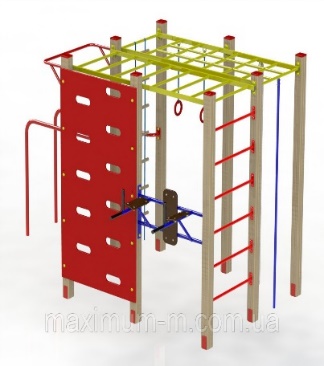 Гімнастичний комплекс "Кетрін" DIO678Шт.1.21 00021 000,009.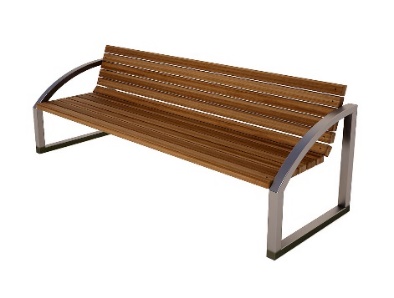 LP003 Лавка паркова "Радіус-1"Шт.1.7 8007 800,0010.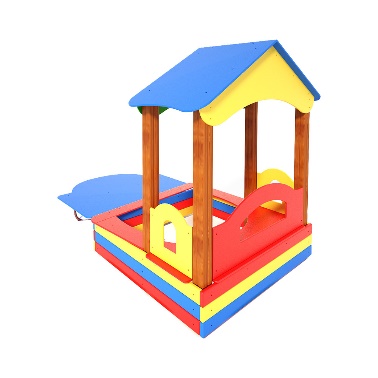 ТЕ320 Будиночок з пісочницеюШт.1.25 60025 600,00Дитячий ігровий комплекс “Двох-баштовий”60 000,00 грн.Артикул: Д002ТE407M Гойдалки подвійні13 000,00 грн.Артикул: ТE 407 MДовжина: 1085 ммШирина: 2890 ммВисота: 1983 ммТ319 Будиночок-альтанка "Білочка"29 000,00 грн.Артикул: TЕ 319Довжина: 1750 ммШирина: 1642 ммВисота: 1940 ммТЕ313 Пісочний столик "Мухомор"8 500,00 грн.Артикул: TЕ 313Довжина: 1183 ммШирина: 1138 ммВисота: 540 ммТЕ320 Будиночок з пісочницею25 600,00 грн.Артикул: ТЕ 320Довжина: 1540 ммШирина: 1694 ммВисота: 1990 ммТE208 Гойдалка на пружині "Поні"7 800,00 грн.Артикул: ТE 208Довжина: 1225 ммШирина: 380 ммВисота: 1348 ммТЕ201 Качалка-балансир6 300,00 грн.Артикул: ТЕ201ТЕ216 Карусель "Волошка"13 800,00 грн.Артикул: ТЕ216Гімнастичний комплекс "Кетрін" 21 000,00 грн.Артикул: DIO678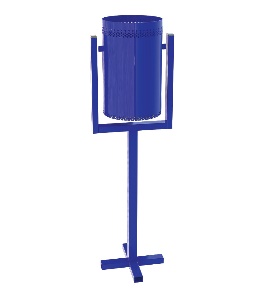 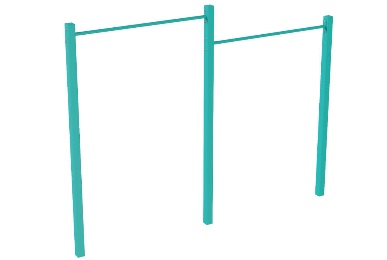 S742 Урна1 800,0 грн.Артикул: S 742Довжина: 350 ммШирина: 292 ммВисота: 1000 ммLP003 Лавка паркова "Радіус-1"7 800,00 грн.Артикул: LP 003Довжина: 1680 ммШирина: 560 ммВисота: 769 ммТурнік подвійний металевий10 850,00 грнКод 22075Розмір 3,24х0,1х2,5